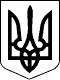 
 УкраїнаНОВОГРАД-ВОЛИНСЬКА РАЙОННА РАДАЖИТОМИРСЬКОЇ  ОБЛАСТІР І Ш Е Н Н ЯСьома  сесія                                                                           VІІI  скликання        від                           року №                                                                               Про внесення змін до рішення    №275 від 17.03.2017року  «Про     затвердження списку присяжних»      Керуючись ст. 43 Закону України «Про місцеве самоврядування  в Україні», статями 63-66 Закону України «Про судоустрій і статус суддів», розглянувши заяву Шевчук Інни Михайлівни від 14.06.2021 року та враховуючи рекомендації постійної комісії з питань регламенту, депутатської етики, законності, правопорядку та місцевого самоврядування, района радаВИРІШИЛА:Внести зміни до рішення №275 від 17.03.2017 року «Про затвердження списку присяжних», зокрема: виключити зі списку присяжних Баранівського районного суду Житомирської області - Шевчук Інну Михайлівну.Направити рішення до Баранівського районного суду Житомирської області та до Територіального управління Державної судової адміністрації України в Житомирській області.Контроль за виконанням цього рішення покласти на постійну комісію районної ради   з  питань регламенту, депутатської етики, законності, правопорядку та місцевого самоврядування.Голова районної ради                                                               Артур Загривий